Lebenslauf
Max Mustermann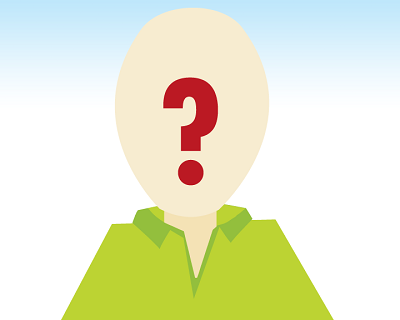 
Anschrift: 		Musterstraße 0, 0000 Musterstadt
E-Mail: 			max.mustermann@gmx.de
Mobil: 			000/0002020202
Geburtsdaten: 		01.01.1900
Einstiegsdatum: 	Oktober 2014Studium10/2012 – heute	Universität Augsburg
Informatik und Informationswirtschaft (M.Sc.), Laufender Schnitt: 1,7
Vertiefungen: Strategische IT, Datenbankensysteme, Softwaretechnik02/2014 – 07/2014	Chung-Ang Universität, Seoul, Republik Korea
International Studies (Graduate School), Schnitt: A+ (1,0 bzw. 100-95%)
Vertiefung: International Business Administration09/2013 – 02/2014	SAP (Schweiz) AG – Strategic Innovation Enablement, St. Gallen
Praxisbetreute Masterthesis (parallel zu Vollzeitpraktikum)
„Exploring Value Co-creation in Cloud Computing Platform Ecosystems“10/2010 – 08/2012	Universität Augsburg
Wirtschaftsinformatik (B.Sc.), Schnitt: 1,9
Vertiefungen: Finanz- und Informationsmanagement, Strategische IT
Thesis: „Analyse von Methoden zur Bewertung und Auswahl von IT-Innovationen“04/2010 – 08/2010	Universität Augsburg 
Wirtschaftsmathematik (B.Sc.), Neuorientierung zur WirtschaftsinformatikZivildienst07/2009 – 03/2010 	Jugendhaus Lehmbau, Augsburg
Kinder- und Jugendbetreuung, Hausmeister, Landwirtschaft, TierversorgungSchulausbildung09/2002 – 06/2009	Rudolf-Diesel-Gymnasium, Augsburg
Allgemeine Hochschulreife, Schnitt: 1,9
Leistungskurse: Englisch, Wirtschaft & RechtPraktische Erfahrungab 10/2014	SAP (Schweiz) AG – Forschung, St. Gallen, Schweiz
“Working Student Strategic Innovation Enablement”, Werkstudent07/2014 – 09/2014	Senacor Technologies AG – Business IT Consulting, München
“Intern Business IT Consulting”, PraktikumErfolgreiche Implementierung einer EDV-gestützten Lösung zur Steuerung einer IT-Transformation einer führenden europäischen SpezialbankImplementierung eines EDV-gestützten, integrierten RisikomanagementPartnerassistenz im Programmmanagement in Steuerung und Reporting04/2013 – 02/2014 	SAP (Schweiz) AG – Forschung, St. Gallen, Schweiz
“Intern Strategic Innovation Enablement ”, AuslandspraktikumErfolgreiche Strategie- und Geschäftsmodellentwicklung zur Gründung eines Cloud Computing-Marktplatzes führender IT-DienstleisterKonkurrenz- und Produktanalysen des Cloud Computing-MarktesLeitung von Workshops, Kundenterminen und Experteninterviews08/2012 – 10/2012	Accenture GmbH – IT Strategie & Transformation, München“Intern IT Strategy & Transformation“, PraktikumErfolgreiche Durchführung und Aufbereitung von Kosten-Nutzen-Betrachtungen eines führenden VersicherungsdienstleistersProgrammierung in Visual Basic for Applications (VBA) in Microsoft ExcelPräsentationserstellung in Microsoft PowerPoint09/2005 – heute 	Nachhilfelehrer in Selbstständigkeit, Friedberg
Schüler aller Alters- und Schulstufen in Mathematik, Physik und EnglischStipendien & Auszeichnungen04/2013 – heute	Stipendium: Deutschlandstipendium mit Mentoring-Programm05/2009	Auszeichnung: 2. Platz des VWL-Schülerwettbewerbs der LMU in MünchenWeitere Stipendien:	SAP FastTrack seit 11/2014 (Besten 10% aller Praktikanten)
E-fellows.net seit 11/2011 (Besten 10% eines akademischen Jahrgangs)Sprachen & EDV-KenntnisseDeutsch		Muttersprache
Englisch		Fließend (C1, einmonatiger Austausch in England, C1-Niveau in Südkorea)
Französisch 		GrundkenntnisseSAP ERP		Solution Architect ERP – SAP Certified Business Associate with SAP ERP 6.0
Microsoft Office	Microsoft-Zertifikat in Word, Excel und PowerPoint (Professionell) 
Programmierung	C (Basisniveau), Java (Fortgeschritten), Oracle SQL (Fortgeschritten)Visual Basic for Applications (VBA) in Microsoft Excel (Fortgeschritten)Modellierung		UML (Fortgeschritten), BPML (Basisniveau), ThinkCell (Fortgeschritten)Engagement & Interessen01/2013 – heute	Mentor im Projekt „Studenten helfen Schülern“ für sozial benachteiligte Schüler zur Unterstützung bei Schul- und Ausbildungsproblemen10/2014 – heute 	Vorstandsmitglied des Fördervereins „Freunde des Rudolf-Diesel-Gymnasiums e.V.“Interessen:		Digitalisierung, Triathlon, Alpinsport, Gesellschaftstanz, Klassische MusikPublikationenAutoren. 2015. „Exploring Value Co-creation in Cloud Computing Platform Ecosystems: A Revelatory Case Study“, in Proceedings of the Twenty-Third European Conference on Information Systems (ECIS), Münster, Germany.